Образац пријаве за такмичење за доделу награда Светске организације за интелектуалну својину (WIPO) у категоријама:1.	Проналазач или група проналазача за заштићени проналазак  (WIPO Medal for Inventors)2.	Правна лица за регистрован индустријски дизајн (WIPO IP Enterprise Trophy)Последњи рок за подношење пријаве за такмичење: дана 29. марта 2021. године Образац пријаве за такмичење*Уколико има више носилаца права навести их на додатном листу**Уколико има више проналазача/аутора навести их на додатном листу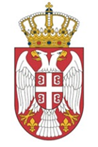 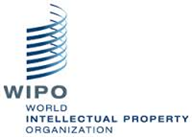 ЗАВОД ЗА ИНТЕЛЕКТУАЛНУ СВОЈИНУРЕПУБЛИКЕ СРБИЈЕИме, презиме и контакт подаци подносиоца пријаве за такмичење: Име, презиме и контакт подаци подносиоца пријаве за такмичење: Име, презиме и контакт подаци подносиоца пријаве за такмичење: телефон:e-mail:факс:Пријава за такмичење се подноси у следећој категорији/категоријама:Проналазач или група проналазача за патент (WIPO Medal for Inventors)Правно лице за регистровани индустријски дизајн (WIPO IP Enterprise Trophy)  Пријава за такмичење се подноси у следећој категорији/категоријама:Проналазач или група проналазача за патент (WIPO Medal for Inventors)Правно лице за регистровани индустријски дизајн (WIPO IP Enterprise Trophy)  Пријава за такмичење се подноси у следећој категорији/категоријама:Проналазач или група проналазача за патент (WIPO Medal for Inventors)Правно лице за регистровани индустријски дизајн (WIPO IP Enterprise Trophy)  Пoслoвнo име и седиште носиоца права индустријске својине (патент/индустријски дизајн)*: Пoслoвнo име и седиште носиоца права индустријске својине (патент/индустријски дизајн)*: Пoслoвнo име и седиште носиоца права индустријске својине (патент/индустријски дизајн)*: телефон:e-mail:факс:Име, презиме и контакт подаци проналазача/ аутора индустријског дизајна**:Име, презиме и контакт подаци проналазача/ аутора индустријског дизајна**:Име, презиме и контакт подаци проналазача/ аутора индустријског дизајна**:телефон:e-mail:факс:Навести бројеве признатих права индустријске својине у иностранству, као и земаље у којима су патент/индустријски дизајн у важности:Навести бројеве признатих права индустријске својине у иностранству, као и земаље у којима су патент/индустријски дизајн у важности:Навести бројеве признатих права индустријске својине у иностранству, као и земаље у којима су патент/индустријски дизајн у важности:Навести бројеве признатих права индустријске својине у иностранству, коришћењем система међународне заштите патента/система европске заштите патента/ система за међународно регистровање индустријског дизајна путем Хашког аранжмана:Навести бројеве признатих права индустријске својине у иностранству, коришћењем система међународне заштите патента/система европске заштите патента/ система за међународно регистровање индустријског дизајна путем Хашког аранжмана:Навести бројеве признатих права индустријске својине у иностранству, коришћењем система међународне заштите патента/система европске заштите патента/ система за међународно регистровање индустријског дизајна путем Хашког аранжмана:Са којим научноистраживачким организацијама је остварена сарадња приликом развоја и/или оптимизације заштићеног проналаска/индустријског дизајна:Са којим научноистраживачким организацијама је остварена сарадња приликом развоја и/или оптимизације заштићеног проналаска/индустријског дизајна:Са којим научноистраживачким организацијама је остварена сарадња приликом развоја и/или оптимизације заштићеног проналаска/индустријског дизајна: